БАШҠОРТОСТАН РеспубликаҺы                                             РЕСПУБЛИКА  БАШКОРТОСТАН      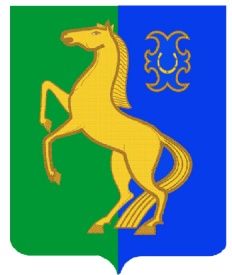                 ЙƏРМƏКƏЙ РАЙОны                                                                              СОВЕТ       муниципаль районыныҢ                                                      СЕЛЬСКОГО  ПОСЕЛЕНИЯ     ҺигеҘенсе  Март ауыл Советы                                   ВОСЬМОМАРТОВСКИЙ  СЕЛЬСОВЕТ                  ауыл билƏмƏҺе                                                             МУНИЦИПАЛЬНОГО     РАЙОНА                                           СОВЕТЫ                                                                                   ЕРМЕКЕЕВСКИЙ  РАЙОН 452188, 8-се Март ис.а.Мəктəп урамы, 9                     452188,с. им. 8 Марта, ул. Школьная, 9  тел.факс(347  41)2-32-38                                          тел.факс (347  41) 2-32-38                                                            РЕШЕНИЕ                  № 47                                                         12 мая  2016 года               Об утверждении Положения  о порядке размещения сведений о доходах, расходах, об имуществе и обязательствах имущественного характера предоставляемых лицами замещающими муниципальные должности и членов их семей на официальном сайте администрации сельского поселения Восьмомартовский сельсовет муниципального района Ермекеевский район Республики Башкортостан и предоставления этих сведений средствам массовой информации для опубликованияВ соответствии с Федеральным законом "О противодействии коррупции" от 25.12.2008 г.  N 273-ФЗ, Законом Республики Башкортостан  «О местном самоуправлении в Республике Башкортостан» от 18.03.2005 г. № 162-з, Указом Президента Российской Федерации от 8 июля 2013 года N 613 "Вопросы противодействия коррупции" Совет сельского поселения Восьмомартовский сельсовет  муниципального района Ермекеевский район Республики Башкортостан РЕШИЛ:1. Утвердить прилагаемое Положение о порядке размещения сведений о доходах, расходах, об имуществе и обязательствах имущественного характера предоставляемых лицами замещающими муниципальные должности и членов их семей на официальном сайте администрации сельского поселения Восьмомартовский сельсовет муниципального района Ермекеевский район Республики Башкортостан и предоставления этих сведений средствам массовой информации для опубликования.2. Решение вступает в силу со дня его официального опубликования (обнародования).Глава сельского поселения                             А.З.Латыпова                                       Приложение                                                                   к решению Совета сельского поселения  Восьмомартовский сельсовет                                                            муниципального района                                                                                       Ермекеевский район                                                               Республики Башкортостан                                                                                       от  12 мая № 47ПОЛОЖЕНИЕО ПОРЯДКЕ РАЗМЕЩЕНИЯ СВЕДЕНИЙ О ДОХОДАХ, РАСХОДАХ,ОБ ИМУЩЕСТВЕ И ОБЯЗАТЕЛЬСТВАХ ИМУЩЕСТВЕННОГО ХАРАКТЕРА, ПРЕДСТАВЛЯЕМЫХ ЛИЦАМИ ЗАМЕЩАЮЩИМИ МУНИЦИПАЛЬНЫЕ ДОЛЖНОСТИ  И ЧЛЕНОВ ИХ СЕМЕЙ НА ОФИЦИАЛЬНОМ САЙТЕ АДМИНИСТРАЦИИ СЕЛЬСКОГО ПОСЕЛЕНИЯ ВОСЬМОМАРТОВСКИЙ СЕЛЬСОВЕТ МУНИЦИПАЛЬНОГО РАЙОНА ЕРМЕКЕЕВСКИЙ РАЙОН РЕСПУБЛИКИ  БАШКОРТОСТАН И ПРЕДОСТАВЛЕНИЯ ЭТИХ СВЕДЕНИЙ СРЕДСТВАМ МАССОВОЙ ИНФОРМАЦИИ ДЛЯ ОПУБЛИКОВАНИЯ1. Настоящее Положение определяет порядок размещения сведений о доходах, расходах, об имуществе и обязательствах имущественного характера отдельных категорий лиц (далее - служащие), их супругов и несовершеннолетних детей в информационно-коммуникационной сети Интернет на официальном сайте Администрации сельского поселения Восьмомартовский сельсовет  муниципального района Ермекеевский район Республики Башкортостан и предоставления этих сведений общероссийским и республиканским средствам массовой информации (далее - средства массовой информации) для опубликования в связи с их запросами, если федеральными законами и принимаемыми в соответствии с ними законами Республики Башкортостан не установлен иной порядок размещения указанных сведений и (или) их предоставления средствам массовой информации для опубликования.1.1. Требования о размещении сведений о доходах, расходах, об имуществе и обязательствах имущественного характера, указанных в пункте 2 настоящего Положения, устанавливаются к следующим должностям служащих:а) председатель Совета сельского поселения Восьмомартовский сельсовет муниципального района Ермекеевский район Республики Башкортостан;б) заместитель председателя Совета сельского поселения Восьмомартовский сельсовет муниципального района Ермекеевский район Республики Башкортостан.2. На официальных сайтах размещаются и средствам массовой информации предоставляются для опубликования следующие сведения о доходах, расходах, об имуществе и обязательствах имущественного характера служащих, замещающих должности, замещение которых влечет за собой размещение таких сведений, а также сведений о доходах, расходах, об имуществе и обязательствах имущественного характера их супруг (супругов) и несовершеннолетних детей:а) перечень объектов недвижимого имущества, принадлежащих служащему, его супруге (супругу) и несовершеннолетним детям на праве собственности или находящихся в их пользовании, с указанием вида, площади и страны расположения каждого из таких объектов;б) перечень транспортных средств, с указанием вида и марки, принадлежащих на праве собственности служащему, его супруге (супругу) и несовершеннолетним детям;в) декларированный годовой доход служащего, его супруги (супруга) и несовершеннолетних детей;г) сведения об источниках получения средств, за счет которых служащим (за исключением руководителей государственных учреждений Республики Башкортостан), его супругой (супругом) и (или) несовершеннолетними детьми совершены сделки по приобретению земельного участка, иного объекта недвижимого имущества, транспортного средства, ценных бумаг, долей участия, паев в уставных (складочных) капиталах организаций, если общая сумма таких сделок превышает общий доход служащего и его супруги (супруга) за три последних года, предшествующих отчетному периоду.3. В размещаемых на официальном сайте и предоставляемых средствам массовой информации для опубликования сведениях о доходах, расходах, об имуществе и обязательствах имущественного характера запрещается указывать:а) иные сведения (кроме указанных в пункте 2 настоящего Положения) о доходах служащего, его супруги (супруга) и несовершеннолетних детей, об имуществе, принадлежащем на праве собственности названным лицам, и об их обязательствах имущественного характера;б) персональные данные супруги (супруга), детей и иных членов семьи служащего;в) данные, позволяющие определить место жительства, почтовый адрес, телефон и иные индивидуальные средства коммуникации служащего, его супруги (супруга), детей и иных членов семьи;г) данные, позволяющие определить местонахождение объектов недвижимого имущества, принадлежащих служащему, его супруге (супругу), детям, иным членам семьи на праве собственности или находящихся в их пользовании;д) информацию, отнесенную к государственной тайне или являющуюся конфиденциальной.4. Сведения о доходах, расходах, об имуществе и обязательствах имущественного характера, указанные в пункте 2 настоящего Положения, находятся на официальном сайте Администрации сельского поселения Восьмомартовский сельсовет муниципального района Ермекеевский район Республики Башкортостан и ежегодно обновляются в течение 14 рабочих дней со дня истечения срока, установленного для представления указанных сведений.5. Размещение на официальном сайте сведений о доходах, расходах, об имуществе и обязательствах имущественного характера, указанных в пункте 2 настоящего Положения обеспечивается  Комиссией по контролю за достоверностью сведений о доходах, расходах, об имуществе и обязательствах имущественного характера, представляемых депутатами Совета сельского поселения Восьмомартовский сельсовет муниципального района Ермекеевский район Республики Башкортостан, а также по урегулированию конфликта интересов.6. Комиссия по контролю за достоверностью сведений о доходах, расходах, об имуществе и обязательствах имущественного характера, представляемых депутатами Совета сельского поселения Восьмомартовский сельсовет муниципального района Ермекеевский район Республики Башкортостан, а также по урегулированию конфликта интересов:а) в течение трех рабочих дней со дня поступления запроса от средства массовой информации сообщают о нем служащему, в отношении которого поступил запрос;б) в течение семи рабочих дней со дня поступления запроса от средства массовой информации обеспечивают предоставление ему сведений, указанных в пункте 2 настоящего Положения, в том случае, если запрашиваемые сведения отсутствуют на официальном сайте.7. Комиссия по контролю за достоверностью сведений о доходах, расходах, об имуществе и обязательствах имущественного характера, представляемых депутатами Совета сельского поселения Восьмомартовский сельсовет  муниципального района Ермекеевский район Республики Башкортостан, а также по урегулированию конфликта интересов несет в соответствии с законодательством Российской Федерации ответственность за несоблюдение настоящего Положения, а также за разглашение сведений, отнесенных к государственной тайне или являющихся конфиденциальными.